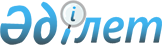 Об утверждении Правил формирования плана поставок нефтепродуктовПриказ Министра энергетики Республики Казахстан от 30 мая 2019 года № 201. Зарегистрирован в Министерстве юстиции Республики Казахстан 31 мая 2019 года № 18757.
      В соответствии с подпунктом 21-7) статьи 7 Закона Республики Казахстан "О государственном регулировании производства и оборота отдельных видов нефтепродуктов" ПРИКАЗЫВАЮ:
      Сноска. Преамбула - в редакции приказа Министра энергетики РК от 09.08.2021 № 257 (вводится в действие по истечении шестидесяти календарных дней после дня его первого официального опубликования).


      1. Утвердить прилагаемые Правила формирования плана поставок нефтепродуктов.
      2. Департаменту развития нефтяной промышленности Министерства энергетики Республики Казахстан в установленном законодательством Республики Казахстан порядке обеспечить:
      1) государственную регистрацию настоящего приказа в Министерстве юстиции Республики Казахстан;
      2) в течение десяти календарных дней со дня государственной регистрации настоящего приказа направление его на казахском и русском языках в Республиканское государственное предприятие на праве хозяйственного ведения "Институт законодательства и правовой информации Республики Казахстан" Министерства юстиции Республики Казахстан для официального опубликования и включения в Эталонный контрольный банк нормативных правовых актов Республики Казахстан;
      3) размещение настоящего приказа на интернет-ресурсе Министерства энергетики Республики Казахстан;
      4) в течение десяти рабочих дней после государственной регистрации настоящего приказа в Министерстве юстиции Республики Казахстан представление в Департамент юридической службы Министерства энергетики Республики Казахстан сведений об исполнении мероприятий, предусмотренных подпунктами 1), 2) и 3) настоящего пункта.
      3. Контроль за исполнением настоящего приказа возложить на курирующего вице-министра энергетики Республики Казахстан.
      4. Настоящий приказ вводится в действие по истечении десяти календарных дней после дня его первого официального опубликования.
      "СОГЛАСОВАН"
Министерство индустрии
и инфраструктурного развития
Республики Казахстан
      "СОГЛАСОВАН"
Министерство финансов
Республики Казахстан
      "СОГЛАСОВАН"
Министерство национальной
экономики Республики Казахстан Правила формирования плана поставок нефтепродуктов
      Сноска. Заголовок - в редакции приказа Министра энергетики РК от 09.08.2021 № 257 (вводится в действие по истечении шестидесяти календарных дней после дня его первого официального опубликования). Глава 1. Общие положения
      1. Настоящие Правила формирования плана поставок нефтепродуктов (далее – Правила) разработаны в соответствии с подпунктом 21-7) статьи 7 Закона Республики Казахстан "О государственном регулировании производства и оборота отдельных видов нефтепродуктов" (далее – Закон) и определяют порядок формирования Плана поставок нефтепродуктов.
      Сноска. Пункт 1 - в редакции приказа Министра энергетики РК от 09.08.2021 № 257 (вводится в действие по истечении шестидесяти календарных дней после дня его первого официального опубликования).


      2. В Правилах применяются следующие основные понятия:
      1) поставщик нефти – физическое или юридическое лицо, поставляющее производителю нефтепродуктов, а также нефтеперерабатывающим заводам, расположенным за пределами Республики Казахстан, самостоятельно добытые, полученные Республикой Казахстан в качестве налогов, уплачиваемых в натуральной форме в соответствии с налоговым законодательством Республики Казахстан, импортированные или приобретенные непосредственно у недропользователя сырую нефть и (или) газовый конденсат на условиях, установленных Законом;
      2) план поставок нефтепродуктов – объем ежемесячных потребностей областей, городов республиканского значения и столицы в нефтепродуктах, производимых в Республике Казахстан (далее – План);
      3) уполномоченный орган в области производства нефтепродуктов – центральный исполнительный орган, осуществляющий руководство в области государственного регулирования производства нефтепродуктов (далее – уполномоченный орган);
      4) производитель нефтепродуктов – юридическое лицо, имеющее на праве собственности и (или) иных законных основаниях нефтеперерабатывающий завод и осуществляющее производство нефтепродуктов в соответствии с паспортом производства, а также реализацию произведенных собственных нефтепродуктов и (или) передачу нефтепродуктов, являющихся продуктом переработки давальческого сырья;
      5) уполномоченный орган в области оборота нефтепродуктов – центральный исполнительный орган, осуществляющий руководство в области государственного регулирования оборота нефтепродуктов.
      Иные понятия и термины, используемые в настоящих Правилах, применяются в соответствии с Законом.
      Сноска. Пункт 2 - в редакции приказа Министра энергетики РК от 09.08.2021 № 257 (вводится в действие по истечении шестидесяти календарных дней после дня его первого официального опубликования).

 Глава 2. Порядок формирования Плана поставок нефтепродуктов
      3. План формируется ежемесячно в целях обеспечения удовлетворения потребностей внутреннего рынка Республики Казахстан в нефтепродуктах.
      4. Для формирования Плана ежемесячно в срок до двадцать второго числа месяца, предшествующего отчетному, производители нефтепродуктов представляют поставщикам нефти и в уполномоченный орган объем производства нефтепродуктов на планируемый месяц.
      Поставщики нефти ежемесячно до двадцать третьего числа месяца, предшествующего отчетному, представляют в уполномоченный орган заявку на поставку нефтепродуктов по форме, согласно приложению к настоящим Правилам.
      5. Уполномоченный орган в срок не позднее двадцать пятого числа месяца, предшествующего планируемому, утверждает План в соответствии со статьей 23 Закона, а также на основании объема производства нефтепродуктов на планируемый месяц и заявок поставщиков нефти и опубликовывает на своем интернет-ресурсе.
      6. В соответствии с пунктом 7 статьи 18 Закона в Плане указывается:
      1) перечень поставщиков нефти и производителей нефтепродуктов, за исключением производителей нефтепродуктов малой мощности;
      2) объемы каждого вида нефтепродуктов, которые каждый поставщик нефти и производитель нефтепродуктов, за исключением производителей нефтепродуктов малой мощности, поставит на внутренний рынок Республики Казахстан в предстоящем календарном месяце:
      в рамках прямых поставок;
      через товарные биржи в соответствии с законодательством Республики Казахстан о товарных биржах;
      3) объемы каждого вида нефтепродуктов, которые каждый поставщик нефти и производитель нефтепродуктов, за исключением производителей нефтепродуктов малой мощности, на условиях, установленных Законом, реализует по своему усмотрению на территории Республики Казахстан либо за ее пределы в предстоящем календарном месяце.
      7. Объемы каждого вида нефтепродукта, которые каждый поставщик нефти и производитель нефтепродуктов, за исключением производителей нефтепродуктов малой мощности, поставляет на внутренний рынок, определяется пропорционально объемам их переработки.
      8. План в течение одного рабочего дня после утверждения направляется поставщикам нефти, производителю нефтепродуктов, а также в уполномоченный орган в области оборота нефтепродуктов.
      9. При получении от производителя нефтепродуктов скорректированных данных об объемах производства нефтепродуктов на текущий месяц и от поставщика нефти скорректированной заявки на поставку нефтепродуктов, уполномоченный орган вносит изменения в План в течение трех рабочих дней со дня их приема.
      В случае снижения объемов производства нефтепродуктов производится пропорциональное увеличение объемов поставки нефтепродуктов на внутренний рынок Республики Казахстан остальными поставщиками нефти и производителями нефтепродуктов, за исключением производителей нефтепродуктов малой мощности, за счет сокращения поставки нефтепродуктов за пределы территории Республики Казахстан.
      Сноска. Пункт 9 - в редакции приказа Министра энергетики РК от 09.08.2021 № 257 (вводится в действие по истечении шестидесяти календарных дней после дня его первого официального опубликования).


      10. Изменения в План утверждаются уполномоченным органом при наличии подтверждения технической возможности производителя нефтепродуктов.
      Подтверждения о технической возможности представляются производителем нефтепродуктов в произвольной форме в уполномоченный орган по его оперативному запросу в течение одного рабочего дня.
      11. Изменения в План направляются поставщикам нефти, производителям нефтепродуктов для исполнения и в уполномоченный орган в области оборота нефтепродуктов в течение одного рабочего дня после утверждения.                          Заявка на поставку нефтепродуктов
      Наименование поставщика нефти:
1) Отчетный месяц:
2) Планируемый месяц:
3) Нефтеперерабатывающий завод:
      Первый руководитель: Подпись:
Дата:
					© 2012. РГП на ПХВ «Институт законодательства и правовой информации Республики Казахстан» Министерства юстиции Республики Казахстан
				
      Министр энергетики 
Республики Казахстан
Утверждены
приказом Министра энергетики
Республики Казахстан
от 30 мая 2019 года № 201Приложение
к Правилам формирования плана
поставок нефтепродуктов
Форма
№
Наименование нефтепродукта
Планируемый объем производства
Поставка на внутренний рынок Республики Казахстан
Поставка за пределы территории Республики Казахстан
1. 
Автомобильные бензины
1.1
Аи-80 К4/К5
1.2
Аи-92 К4/К5
1.3
Аи-95 К4/К5
1.4
Аи-98 К4/К5
2.
Дизельное топливо
2.1
Летнее К4/К5
2.2
Межсезонное К4/К5
2.3
Зимнее К4/К5
2.4
Арктическое К4/К5
3.
Топливо для реактивных двигателей
3.1
РТ
3.2
ТС-1
3.3
Джет А-1